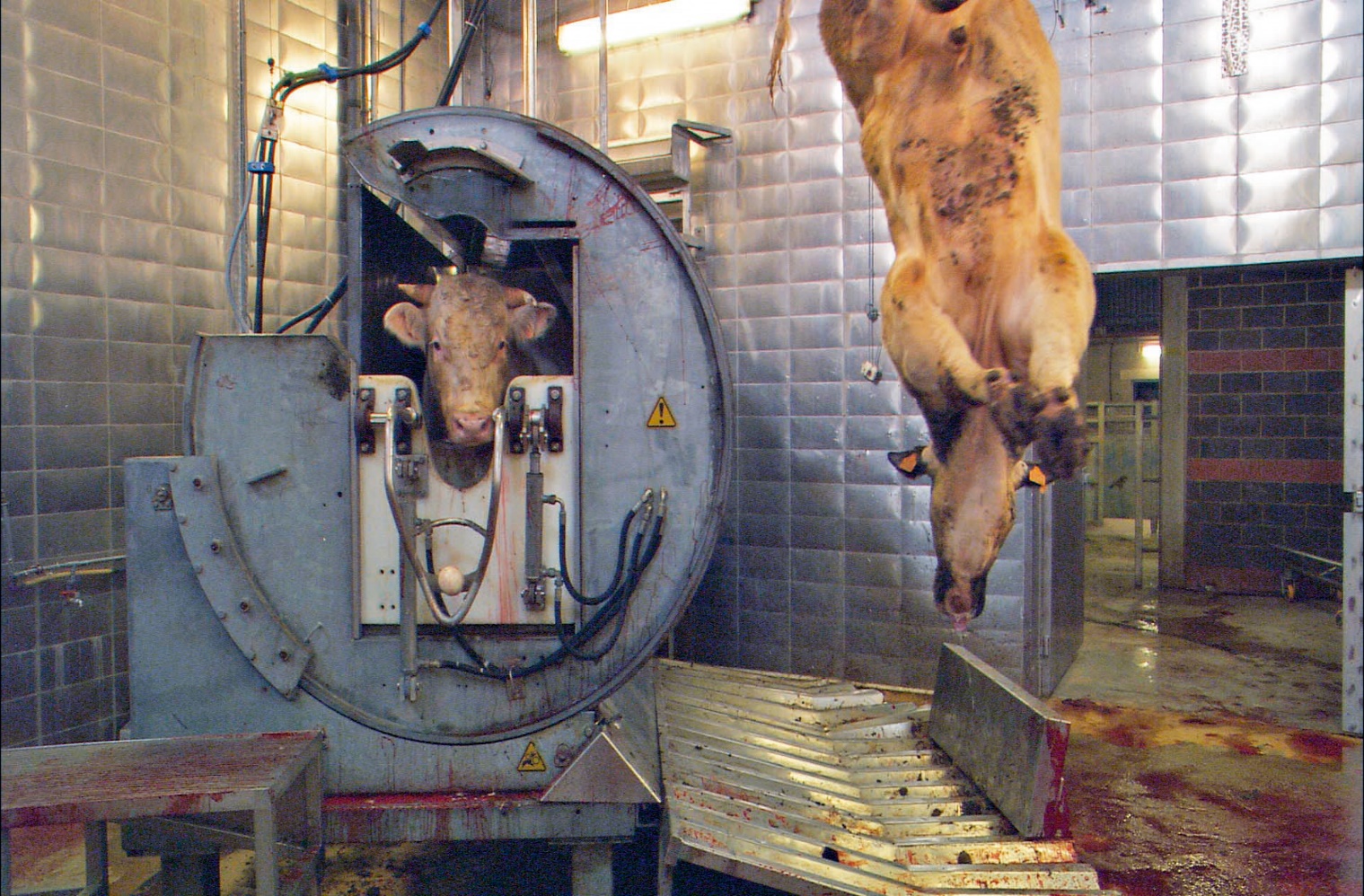 ИП ИвановКостанай2019 годРезюме проектаИспокон веков мясо являлось важнейшим продуктом питания человека, это основной источник белка. Мясоперерабатывающая промышленность традиционно была одной из главных сельскохозяйственных отраслей промышленности Казахстана. Благодаря обширным пастбищным территориям Республики Казахстан обладает очень благоприятными условиями для разведения домашнего скота. В советское время почти треть мяса, ежегодно потреблявшегося Советским Союзом, поставлялась с территории современного Казахстана. Сегодняшний рынок мясной продукции Казахстана отличается от рынка советского времени. Объемы потребления мяса в Казахстане по-прежнему превышают объемы его внутреннего производства. Сегодня на душу населения Казахстана приходится в среднем 44 килограмма мяса в год, что практически не отличается от потребления мяса ближайших городов России, в то время, как в развитых странах в среднем на душу населения приходится 87 килограммов мясо в год. Основными причинами столь низкого потребления мясной продукции являются:  - Низкая покупательная способность населения; - Несоответствие мясной продукции ветеринарным нормам; - Миграция; - Высокая стоимость продуктов питания; - Появление ассортимента другой продукции. Мясоперерабатывающая отрасль традиционно была одной из главных сельскохозяйственных отраслей промышленности Казахстана. Её суть состоит в комплексной переработке скота. Отрасль объединяет в себе множество предприятий различных профилей деятельности: выращивания и откорма скота, производства комбикормов, убоя и переработки кондиционных животных, производства мясных изделий, хранения и реализации продукции, а также сервисные предприятия отрасли. Мясная отрасль имеет важное значение в структуре пищевой промышленности и продовольственной безопасности Республики Казахстан.Убойный пункт - предприятие по убою сельскохозяйственных животных для получения мяса. Убойный пункт имеет скотоприёмный двор и отделения: убоя скота, субпродуктовое, жировое, кишечное, шкуропосолочное, утилизационное. Для хранения скоропортящихся продуктов оборудуют холодильную камеру. Продукция убойных пунктов — мясо, мясные субпродукты, топлёные пищевые жиры, кишечное сырьё, консервированные шкуры, технические жиры, варёные корма. Все производственные процессы выполняются по упрощённой технологии с соблюдением гигиенических и ветеринарно-санитарных норм. Приём и убой скота на убойных пунктах, а также выработку и выпуск пищевых и технических продуктов контролируют работники ветеринарной службы. Биологическая специфика мясного производства выступает причиной проявления сезонных колебаний товарного предложения убойного скота. Под воздействием физиологических особенностей уровень мясной продуктивности крупного рогатого скота значительно возрастает в периоды пастбищного сезона, образуя, таким образом, значительные резервы роста объемов производства скотосырья в определенные периоды года. Кроме того, себестоимость скота, откормленного в пастбищный период, значительно ниже, чем в стойловый, по причине использования более дешевых кормов.Этот факт приводит к стремлению производителей реализовать скот по завершении пастбищного сезона, что вызывает резкое увеличение объемов товарного предложения скота для убоя в августе-октябре. Также сезонный характер предложения крупного рогатого скота на убой объясняется отсутствием надежной кормовой базы, позволяющей сельскохозяйственным товаропроизводителям равномерно в течение года обеспечивать поголовье скота достаточным количеством полноценных кормов, сезонный дисбаланс кормления приводит к снижению объемов предложения скота для убоя в период января-апреля.          Концепция данного проекта предусматривает строительство убойного цеха крупного рогатого скота, который будет заниматься забоем и реализацией мяса крупного рогатого скота и побочных продуктов. Выбранная маркетинговая стратегия предполагает ориентацию на несколько сегментов мясной продукции, что обеспечит дополнительный доход предприятию. Созданный убойных цех будет соответствовать международным стандартам качества и безопасности пищевого сырья и приносило стабильный доход.Описание проекта1.1. Цели и задачи проектаЦель проекта предусматривает открытие убойного пункта КРС, мощностью до 30 голов в сутки КРС и 800 голов МРС. Убойный пункт будет располагаться вблизи сельской местности, в связи с чем планируется что поставщиками КРС будут личные подсобные хозяйства. Проектом предусмотрено приобретение линии оборудования для убоя скота, холодильного оборудования для хранения и замораживания туши. Так же учитывая, что проект является стартовым, проектом предусмотрено привлечение оборотных средств для приобретения КРС в живом виде у личных подсобных хозяйств. Основной целью данного проекта является:Открытие мини убойного пункта;Получение высококачественной, конкурентоспособной продукции; Извлечение прибыли от результатов производства;Основные задачи проекта:Стимулирование населения на занятие личным подсобным хозяйством; Увеличение поступлений в бюджет;Организация и предоставление новых рабочих мест.В стране существует множество фермерских хозяйств по выращиванию крупного рогатого скота и других сельскохозяйственных животных на мясо. Правда, далеко не каждое хозяйство может себе позволить организовать собственную бойню. Кроме того, законодатель четко ограничил возможность личным подсобным хозяйствам проводить забой на продажу вне специальных забойных заведений. Поэтому организация бойни – бизнес перспективный и востребованный.1.2. Место реализации проектаНовый убойный пункт будет находиться по адресу Костанайская область, Федоровский район, с. Жарколь, ул. Школьная 8. 1.3. Стоимость проекта, источники финансированияОбщая стоимость проекта составляет 166 000 000 тенге. План финансирования*Инвестиционные затраты (смета на строительство, ценовое предложение на оборудование и сумма затраченных собственных средств) подробно представлены в приложении к бизнес-плану.Поскольку имеющиеся оборотные средства были отвлечены на строительство здания убойного пункта и колбасного цеха, необходимы возобновляемые средства на пополнение оборотных средств в сумме 45 000 000 тенге, сорок на 36 месяцев с ежемесячным погашением основного долга и вознаграждения. Операционный цикл предприятия будет составлять от 15 до 30 рабочих дней. Операционный цикл характеризует продолжительность периода времени в днях с момента поступления сырья и материалов на склад до получения оплаты за реализованную продукцию. 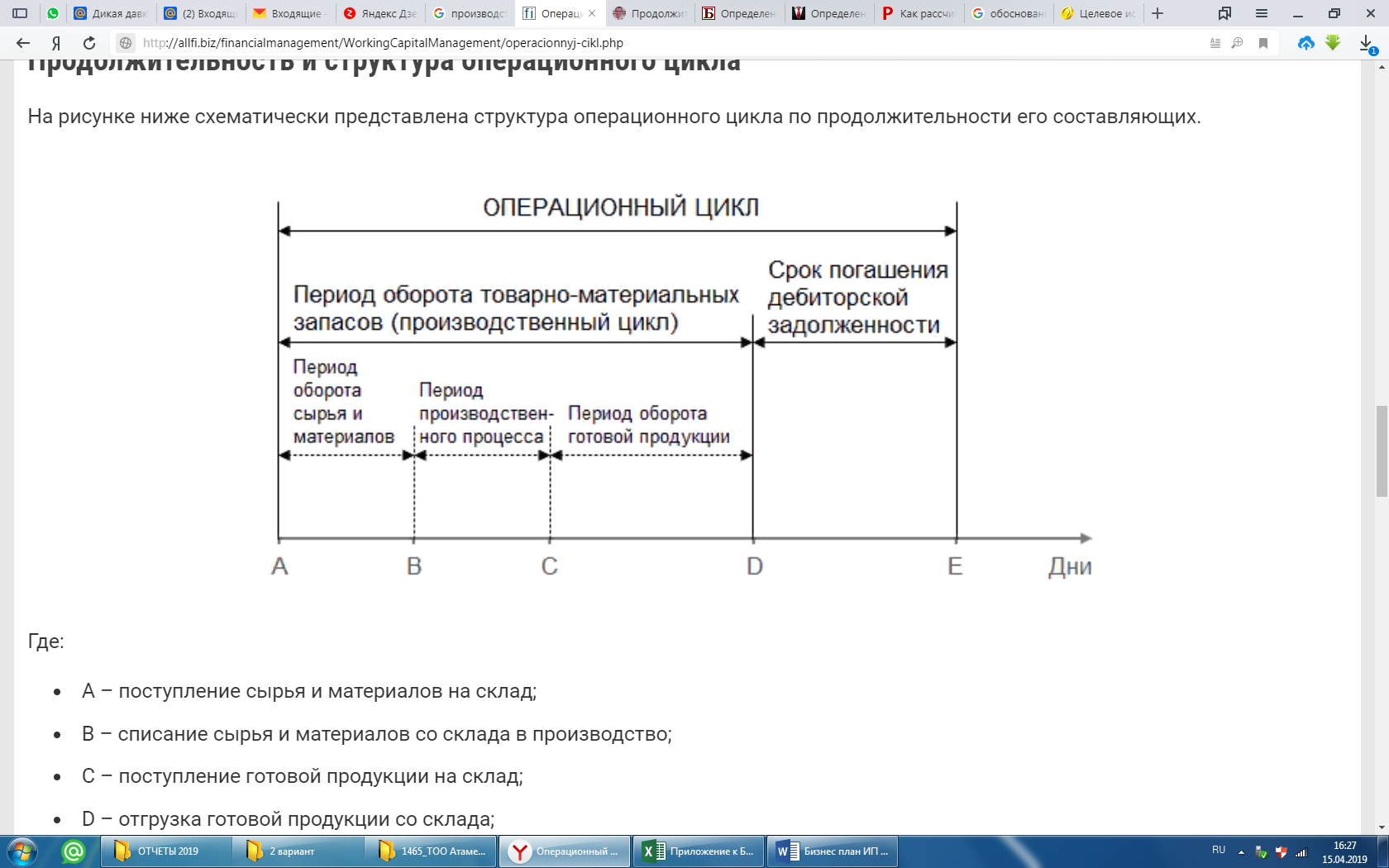 Средний вес одной туши КРС составляет 200 кг. При цене закупа 1 100 тенге за 1 кг, средняя стоимость закупа одной головы составит 220 000 тенге. Производственная мощность убойного цеха составляет 660 голов в месяц (30 голов * 22 рабочих дня). На начальном этапе планируется достичь загрузку производственных мощностей на треть не менее 200 голов в месяц закупочной стоимостью на сумму 200 * 220 = 44 000,0 тыс. тенге. Таким образом месячная потребность в оборотных средствах на закуп КРС составит 44 - 45 млн. тенге.Инвестиционный планС весны 2018 года предприниматель за счет собственных накоплений уже начал строительство убойного пункта, колбасного цеха. На данный момент на территории имеется не законченное строительство здания убойного пункта общей площадью около 453,0 кв.м. Сметная стоимость строительства убойного пункта, колбасного цеха составляет 75 971 390 тенге. 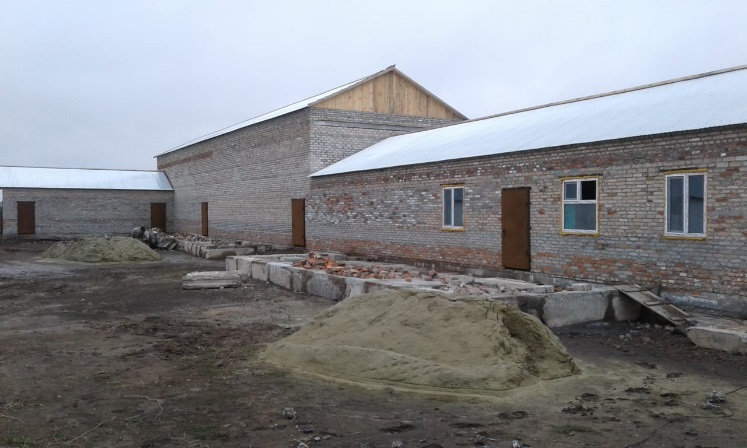 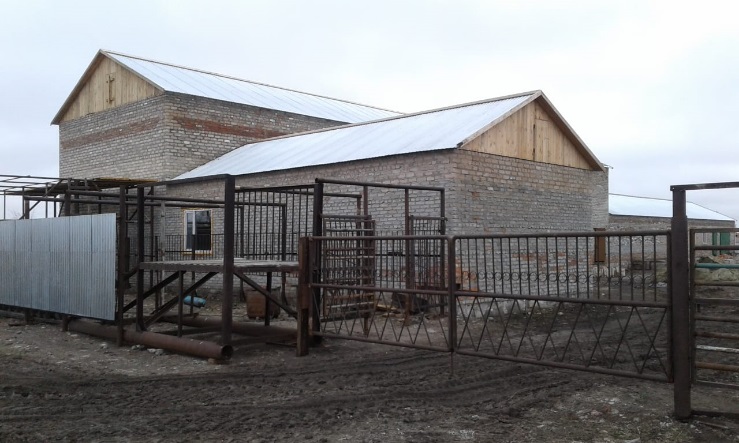 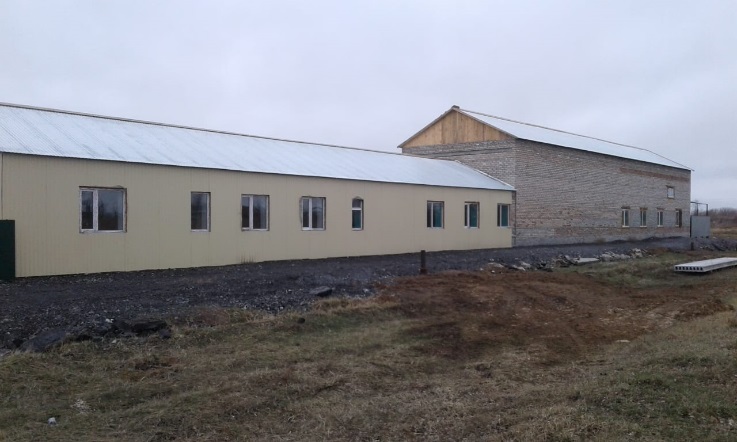 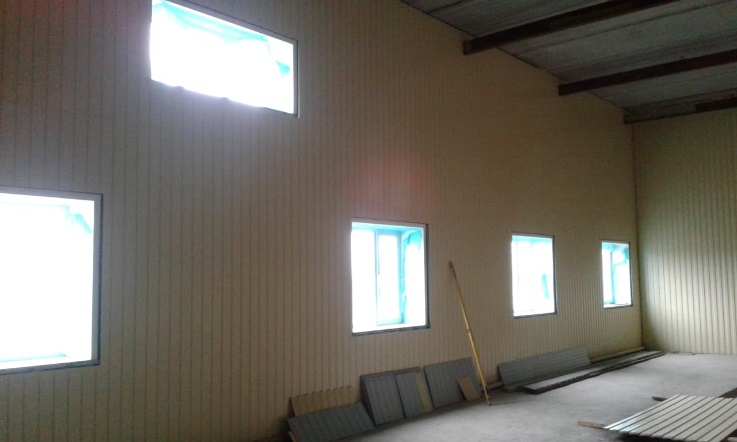 Запрашиваемые кредитные средства в сумме 45 000,0 тыс. тенге предприниматель планирует приобрести оборудование для убойного пункта производительностью от 30 голов КРС и 800 голов МРС в смену. Предприниматель заключил договор намерения с тремя фирмами поставщиками оборудования для убойного пункта ТОО «КазТехПром-Сервис», ИП «KAZALL СЕРВИС» и ТОО «PROSNAB servis». Нами было принято решение в качестве поставщика оборудования выбрать ТОО «PROSNAB servis» поскольку оно является оптимальным по соотношению цена/качество/комплектация и данный поставщик является крупнейшим поставщиком оборудования разного назначения для мясной, молочной и рыбной промышленности в Казахстане. Подробнее: https://prosnabservice.kz/g4208330-ubojnye-tseha. Стоимость оборудования убойного цеха, холодильных камер, установка, монтаж и обучения персонала составляет 45 000 000 тенге.Кроме того, необходимо будет произвести благоустройство территории и построить новые загоны для временного содержания скота за счет собственных средств предпринимателя. В рамках данного проекта необходима будет отсрочка по выплате основного долга инвестиционного займа сроком на 6 месяца до выхода на максимальную мощность и налаживания сбыта продукции после введения в эксплуатацию нового убойного пункта.В качестве заемных средств, планируется финансирование в рамках Государственной программы поддержки предпринимательства «Дорожная карта бизнеса-2020»Условия кредитованияПоскольку имеющиеся накопления предпринимателя были направлены на строительство здания убойного пункта, необходимы средства на пополнение оборотных средств в сумме 45 000 000 тенге. 	В качестве обеспечения финансовых рисков проекта предлагаются в залог:1. Здания и сооружения производственного назначения общей площадью капитальных строений 3 570,3 кв.м. расположенные на земельном участке с кад. №12:191:033:549 площадью участка 7,375 га, расположенные по адресу: РК, Костанайская область, Федоровский район, с. Жарколь, ул. Школьная, д. 8. 
Рыночной стоимостью 93 553 000 тенге. 2. Индивидуальный жилой дом общей площадью 258,4 кв.м., расположенный на земельном участке кад. №12-191-006-289 площадью земельного участка 0,3099 га, расположенный по адресу: РК, Костанайская область, Федоровский район, с.Федоровка, ул. К. Либкнехта, д.26. Рыночная стоимость 16 807 000 тенге3. Приобретаемое оборудование убойного пункта производительностью от 30 голов КРС и 800 голов МРС в смену стоимостью 45 000 000 тенгеII. Описание предприятия2.1. Инициатор проектаОрганизационно-правовая форма предприятия – ИП, специальный налоговый режим на основе упрощенной декларации, без ведения бухгалтерского учета. 2.2. История развития бизнеса:Иванов начал заниматься предпринимательской деятельностью ещё в 90х годах. А именно: приёмом шкур КРС, приёмом металлолома (вторчермет), торговлей углём, животноводством и другими различными видами деятельности в сфере предпринимательства. На сегодняшний день ИП занимается разведением лошадей и КРС, у предпринимателя имеется собственная территория где расположены животноводческие базы, загоны для скота, складские помещения действующая убойная площадка по забою КРС, где производится забой как собственного скота, так и КРС населения. Сейчас в хозяйстве имеется 180 голов лошадей.2.3. Деятельность предприятия по коду ОКЭД:      01.42 Разведение прочих пород скота и буйволов01.42.0 Разведение прочих пород крупного рогатого скота для получения мясаЭтот подкласс включает:- разведение крупного рогатого скота и буйволов для получения мяса- получение спермы быков для осеменения01.43 Разведение лошадей и прочих копытных пород01.43.1 Разведение лошадейЭтот подкласс включает:- разведение и выращивание лошадейЭтот подкласс исключает:- деятельность конюшен для лошадей, участвующих в скачках и лошадей для верховой езды (См. 93.19.0)10.1 Переработка и консервирование мяса и производство мясных изделий10.11 Переработка и консервирование мяса10.11.0 Переработка и консервирование мясаЭтот подкласс включает:- забой скота на скотобойне, обработку или расфасовку мяса: говядины, свинины, баранины, мяса кроликов, верблюдов и т.д.- производство свежего или замороженного мяса в тушах/тушках- производство свежего или замороженного мяса, поделенного на частиЭтот подкласс также включает:- забой скота и переработку китов на суше или на специализированных суднах- обработку шкур и кож в местах забоя скота- вытапливания свиного сала и прочих съедобных жиров животного происхождения- переработку потрохов животных- производство щипаной шерстиЭтот подкласс исключает:- вытапливание жира домашней птицы, (См. 10.12.0)- упаковку мяса, (См. 82.92.0)III. Технологический процесс3.1. Технология убойного пункта КРСМесто для строительства убойного пункта определяют с разрешения государственного ветеринарного и санитарного надзора. Убойный пункт является предприятием перерабатывающей промышленности. Убой животных на мясо должен производиться под надзором ветеринарных работников с соблюдением ветеринарно-санитарных правил, установленных Главным управлением ветеринарии. На мясокомбинатах, на убойных пунктах (площадках), птицефабриках и других предприятиях, где производится убой животных, обязательно осуществляются: ветеринарный осмотр и радиологическое обследование животных, поступивших на убой; предубойный осмотр животных ветеринарным врачом или ветеринарным фельдшером с измерением температуры тела животных; послеубойный осмотр, ветеринарно-санитарная экспертиза и радиологический контроль туш, внутренних органов животных ветеринарным врачом с обязательным исследованием свиного мяса на трихинеллез; клеймение туш и кож, Руководство предприятий по убою животных обязано создавать необходимые условия для проведения ветеринарными специалистами указанных осмотров, обследования, контроля, экспертизы и клеймения. Ветеринарно- санитарная экспертиза пищевой продукции включает:1) проверку ветеринарного документа; 2) осмотр туш и органов; 3) отбор проб; 4) проведение органолептических и лабораторных исследований; 5) выдача акта экспертизы; 6) клеймение (при исследовании туш и органов). Пищевая продукция, доставленная для ветеринарно-санитарной экспертизы, обязательно сопровождается ветеринарными документами, по форме, установленной уполномоченным органом в области ветеринарии. При отсутствии ветеринарного документа пищевая продукция изымается из процессов (стадий) разработки (создания), производства (изготовление) и оборота до установления происхождения и безопасности пищевой продукции. Не допускается убой животных для реализации без предубойного ветеринарного осмотра и послеубойной ветеринарно-санитарной экспертизы туш и органов. Предубойный осмотр животных включает: 1. клинический осмотр общего состояния животных, видимых слизистых оболочек и поверхностных лимфатических узлов; 2. термометрию, определение пульса, дыхания и руминацию. Послеубойная ветеринарно-санитарная экспертиза туш и органов на мясоперерабатывающих предприятиях осуществляется по всей линии технологического процесса по убою животных в специальных точках, определяемых уполномоченным органом в области ветеринарии. Туши, признанные пригодными в пищу и допущенные к процессам (стадиям) производства (изготовления), оборота подлежат обязательному клеймению.Процедура и порядок клеймения мяса и продуктов убоя различных животных осуществляется в соответствии Правилами по ветеринарному клеймению мяса, утвержденного приказом Министра сельского хозяйства Республики Казахстан от 19 марта 2003 года № 140 (зарегистрирован в Реестре государственной регистрации нормативных правовых актов за № 2236).Ветеринарная лабораторияВетеринарные лаборатории на убойных пунктах или мясоперерабатывающих предприятиях необходимы для ветеринарно-санитарной экспертизы и производственного контроля, где проводятся: - проверка наличия у сельскохозяйственного животного идентификационного номера, ветеринарного паспорта и отметки в нем о проведенных ветеринарно-профилактических мероприятиях и диагностических исследованиях;- предубойный ветеринарный осмотр животного и послеубойная ветеринарно-санитарная экспертиза туш и органов, выдача акта экспертизы, клеймение туши, в порядке,установленном уполномоченным органом в области ветеринарии. При убое сельскохозяйственных животных на убойных пунктах или мясоперерабатывающих предприятиях туша сопровождается ветеринарным сертификатом, выданного вустановленном порядке на основании акта экспертизы лаборатории ветеринарно-санитарной экспертизы или подразделения производственного контроля.Помещениелаборатории должно быть оборудовано отоплением, освещением и вентиляцией, водопроводом с горячей и холодной водой, канализацией.Основной задачей ветеринарной лаборатории при убойном пункте является: - организация и проведение мероприятий по предупреждению распространения зоонозных и зооантропонозных болезней при торговле животными и птицей;- обеспечение благополучия в ветеринарно-санитарном отношении реализуемой на рынке продукции животного и растительного происхождения; - организация мероприятий по предупреждению распространения заразных болезней животных через продукцию, подлежащую ветеринарно-санитарной экспертизе.Основными функциями ветеринарной лаборатории являются:проведение проверок на наличие и правильность оформления ветеринарных сопроводительных документовна животных, птицу для дальнейшей реализации на рынке;осуществление постоянного контроля за поступлением, хранением и реализацией мяса и мясопродуктов; проведение клинических и других обследований животных (птицы), поступающих для продажи, а приустановлении болезни – направленияих в государственное лечебное ветеринарное учреждение; проведениеосмотраи ветеринарно-санитарной экспертизы мяса и других продуктов убоя всех видов сельскохозяйственных и промысловых животных, битой домашней птицы и пернатой дичи, согласно правилам ветеринарно-санитарной экспертизы и других нормативных документов;отборпробна бактериологические, биохимические, гистологические, радиологические и другие исследования мяса, мясопродуктов и направление их в ветеринарную лабораторию района (города), а в необходимых случаях - в республиканскую, областную ветеринарные лаборатории;клеймение туш (полутуш, четвертин, тушек птицы и др.) и субпродуктов в соответствии с Инструкцией по ветеринарному клеймению мяса;выдача заключения и других ветеринарных документов установленной формы (талоны, этикетки, квитанции), удостоверяющих ветеринарно-санитарное благополучие выпускаемой продукции и разрешающих продажу ее на рынке;денатурация и уничтожение отобранных и отработанных проб сырья и продуктов после проведения ветеринарно-санитарной экспертизы, необходимых испытаний (исследований) и составление соответствующего акта;организация и контроль за утилизацией или уничтожением мяса и других продуктов, признанных после проведения ветеринарно-санитарной экспертизы не пригодными в пищу. Оформление заключений и составление актов на забракованные продукты;организация и контроль за обеззараживанием мяса и других продуктов;учет выявленных болезней, регистрация проводимой работы в журналах установленной формы, ведение и составление ветеринарной отчетности. Технологическая схема по переработке животных в цехах убояПредварительная технологическая схема по убою сельскохозяйственных животных должна быть составлена по следующей цепочке и состоять из отделения по оглушению, обескровливанию, ошкуриванию, опустошению, разделки, охлаждению туши, и хранение туши.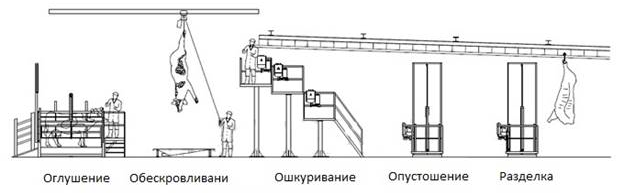 На первом этапе важно осуществить правильный убой скота, минимализируя стресс, испытываемый животным, который может отрицательно повлиять на качество исходного продукта. Для этого в комплектацию убойных цехов включают ритуальный бокс, в котором будет осуществляться оглушение животного пневматикой либо электричеством.Обескровливание туши – процесс весьма длительный, осуществляющийся в подвешенном состоянии. С помощью тельфера (электрического грузоподъемника) осуществляется подъем туши на подвесной путь с кронштейнами. Стекшую в специальные стерильные баки кровь можно направить на дальнейшую переработку.Снятие шкуры лучше всего осуществлять специальным агрегатом для съема шкур, который позволяет аккуратно отделить ее от туши, наматывая на специальный вал и исключая возможный брак. После снятия такую шкуру можно будет направить на дальнейшую обработку в коже меховую промышленность.Далее следует удаление и разделка внутренностей туши, а также ее распиловка, для чего используется несколько пил специального назначения: -пила для распиловки грудинки;- пила для распиловки туши на полутуши.Соблюдение правил гигиены, подразумевающие обработку и хранение мяса в подвешенном состоянии, позволяет сохранить качество туши и без труда пройти санитарно-ветеринарный контроль. Параллельно проводится взвешивание на электронных весах полутуши. Сразу после контроля четвертованные туши отправляются на охлаждение. Разделанное мясо должно храниться при температуре 4-7°C в специальных холодильных камерах.Описание оборудования3.4.1. Оборудование для оглушенияПрименение современного инструмента для оглушения скота – необходимое условие для выполнения одной из самых важных операций убоя, во многом определяющей качество получаемого на убойном предприятии мясного сырья.Неправильно проведённое оглушение может привести к стрессу, шоковому состоянию» (мгновенному окоченению) животных или даже летальному исходу. В результате затрудняется процесс обескровливание туши и ухудшается её внешний вид. У мяса появляются признаки PSE или DFD, ухудшается его цвет, консистенция, водосвязывающая способность. Возможны точечные кровоизлияния (особенно в бедренной и лопаточной частях), повышение жесткости мяса, снижение уровня его стабильности при хранении. Спазмы и судороги неправильно оглушённого животного приводят к внутренним кровоизлияниям, ушибам и переломам.Инструмент для оглушения скота позволяет избежать всех этих негативных проблем. Он обеспечивает качественное оглушение скота без стресса, каких-либо внутренних повреждений, кровоподтеков и других дефектов. С его помощью оглушение производится быстро и эффективно. Устройства оглушения надёжны и безопасны в работе, просты в техническом обслуживании.3.4.2. Пути подвесныеПодвесные пути - надземное транспортное устройство, состоящее из столбов или опор с кронштейнами, к которым крепятся 1 или 2 рельса. Подвесные пути позволяют разрабатывать индивидуальные решения для подвесной линейной транспортировки:- простые, обслуживаемые вручную прямолинейные пути;- широко разветвлённые установки;- грузоподъёмность составляет до 3 200 кг;- индивидуальное исполнение путей из прямых и криволинейных участков, стрелок и круговых стрелок;- прямая связь между пунктами загрузки и разгрузки посредством реверсивного или кругового движения;- наряду с ручным управлением возможно исполнение частично или полностью в автоматизированном режиме.3.4.3.ВесыВесы предназначены для статического взвешивания различных грузов при торговых, учетных и технологических операциях. Наибольший предел взвешивания (НПВ) весов – от 60 до 3000 кг. 3.4.4. Оборудование для обескровливанияОбескровливание туш скота после убоя очень важная операция в процессе убоя скота. Каким образом и в течении какого времени произведено обескровливание во многом влияет на качество мяса и качество собранной крови. Независимо от вида скота, чтобы произвести обескровливание качественно перерыв между операцией оглушения и операцией обескровливания должен быть минимальным. В случае использования для оглушения электрического тока не более 20 сек. В случае использования порохового или пневматического устройства оглушения для КРС не более 60 сек.Очень важно понимать, что медленное обескровливание ведет к увеличению количества микроорганизмов в оставшейся крови. При неполном обескровливании остатки нестерильной крови остаются в мясе, которое быстро портится. Мясо, насыщенное кровью «течет», оно имеет темно-красный цвет, для потребителей такой вид непривлекателен.Возможность проводить обескровливание в подвешенном состоянии главное преимущество специализированных боен перед «подворным» убоем. Обескровливание подвешенной туши имеет преимущества с гигиенической точки зрения:- отсутствие контакта с загрязненным, испачканным в крови полом, содержащим микроорганизмы;- под действием силы тяжести обескровливание происходит интенсивно.В результате кровь содержит мало микроорганизмов, мясо более стойкое, при хранении.Ускорить и улучшить процесс обескровливания можно с помощью специальных устройств – стимуляторов для обескровливания скота. Данные устройства особенно эффективны в случае применения для оглушения пороховых или пневматических устройств для оглушения. При этом пользуясь данными устройствами необходимо соблюсти технологию и не забывать, что любые методы искусственного продолжения обескровливания разрешены только до окончания деятельности сердца животного.Соблюдение технологии обескровливания важно, при любом способе обескровливания и убоя. В частности, обязательно наложение лигатуры на пищевод, чтобы избежать вытекания содержимого желудка и предотвратить загрязнение туши.3.4.5. Снятие шкурыСнимать шкуру нужно осторожно, чтобы ее не порезать и не повредить поверхность туши, так как это ухудшает товарную ценность не только шкуры, но и мяса, снижая его стойкость при хранении.Процесс снятия шкуры проводится путем двух операций: забеловка и окончательное снятие шкуры. При вертикальной разделке туш эти операции проводят в следующей последовательности: снимают шкуру с головы, затем с задних ног, паха, брюшной части правой и левой стороны туши; переходят и снимают шкуру с передних конечностей, грудной части, предплечья, лопаток и шеи с правой и левой сторон. По ходу работы отрезают голову и путовые суставы передних и задних конечностей. После этого туши поступают на механическую съемку с них шкуры. При ее отсутствии шкуру вручную снимают с бедер, следя, чтобы пленка с бедра не отделялась вместе со шкурой. Затем начинают снимать с наклонов, крестца, поясницы. Снятие шкуры заканчивают заделкой хвоста. Для этого делают продольный разрез шкуры по нижней стороне хвоста до корня, заделывая шкуру на огузке вокруг корня хвоста, делая круговой разрез возле прямой кишки и мочеполового отверстия у коров, а затем резким рывком к себе выдергивают хвост из шкуры.Разделку крупного рогатого скота в горизонтальном положении, забеловку и окончательное снятие шкур производят в той же последовательности вручную на туше, фиксированной на полу на развалках спиной вниз.Для снятия шкур с головы обрезают оба уха до основания, кольцеобразно разрезают кожу вокруг ноздрей и губ. Далее делают разрез от правой ноздри к глазу и через него к правому рогу и дальше к уху. Вокруг каждого рога делают кольцевые разрезы и начинают снимать кожу от мест разреза. Сначала снимают кожу с головы, затем удлиняют шейный разрез до нижней губы и снимают шкуру с остальной части головы путем ее оттягивания и подрезания. После снятия шкуры с головы ее отделяют от туловища разрезом между первым шейным позвонком и черепом.Шкуру с туловища начинают снимать от надреза, сделанного по средней линии шеи, груди и живота (до заднепроходного отверстия).Для снятия шкур с ног делают круговые надрезы на каждой ноге, выше копыт или на уровне пясти передней ноги и плюсны задней. На каждой ноге с внутренней стороны от кругового разреза до среднего продольного разреза кожи делаются надрезы. Нижние части задних ног, освобожденных от шкуры, отрезают по скакательным суставам, передних ног – по запястным. Сначала снимают шкуры на ногах, груди, шее и боках, в последнюю очередь – с пахов, мошонки (у коров — с вымени), на животе, бедрах, спине. При снятии шкуру туго натягивают и отрывают от тела усилием рук. Ножом надрезают места, в которых затруднен отрыв шкуры. При неправильном надрезании может остаться слой сала на коже, для очищения которого потребуется дополнительное время.3.4.6. НутровкаПроцесс удаления внутренних органов из тушиочень важный этап. Прежде всего, конвейерные решения и технологические потоки в бойне, спроектированы так, что внутренние органы извлекаются не позднее чем через 45 минут после обескровливания.Для удобства этой операции на подвесном пути растягивают задние конечности туши крупного рогатого скота, распиливают лонное сращение, разрезают мышцы живота по белой линии, окольцовывают проходник и перевязывают мочевой пузырь. Для свиней растягивание не выполняется, если туши висят уже на разногах.Сам процесс эвакуации внутренностей идет в следующем порядке. Прежде всего, из туши удаляют сальник (жировую ткань, покрывающую желудок), извлекают желудочно-кишечный тракт (кишкомплект), селезенку с поджелудочной железой, ливер с пищеводом. После удаления ливера вынимают надпочечники и разрезают пленку вдоль позвоночника в области почек для их разделения, чтобы предотвратить их повреждение при распиловке туши. На конвейере для белых (кишкомплект) и красных органов (ливер) все подвергается тотальному ветеринарному осмотру. Рубец, сетку, сычуг и книжку обезжиривают, освобождают от содержимого, промывают и отправляют в субпродуктовый цех, кишечник – в кишечный цех.Внутренние органы извлекаются очень осторожно, не повреждая желудочно-кишечный тракт. Любое повреждение кишечника может провести к заражению его внутренней микрофлорой ливера и поверхности туш. Места попадания каныги на мясо полутуш(желтые пятна)для поддержания товарного вида мяса нужно только отрезать.3.4.7. Разделка тушиНа смену малопроизводительным и энергоемким моделям, выпускаемым отечественными фирмами, пришли высокопроизводительное оборудование для распиловки туш свиней, МРС и КРС на полутуши от европейских брендов. 3.4.8. Стерилизаторы и мойкиСтерилизатор предназначен для стерилизации в горячей воде ножей, устройств заточки ножей и других инструментов, применяемых в убойных цехах и на мясоперерабатывающих предприятиях.Стерилизаторполностью изготовлен из кислотостойкой нержавеющей стали. Воду подогревает тэн, за работой которого следит система регулировки температуры.Ручная мойка фартуков устанавливается вубойный цехдля обеспечения гигиены спецодежды работников бойни и полностью изготовлена из нержавеющей стали. Ее конструкция дает возможность быстрой мойки резиновых фартуков и резиновой обуви рабочихбойни КРС. Мойка имеет щетку и душевую трубку. Подключение воды производится сверху мойки. Воду можно подключать с правой и левой стороны. На самом дне ванны находится слив воды. 3.4.9. Столы для мясаСтолы предназначены для установки на участках производства полуфабрикатов при разделке тушек птицы и животных. Данные столы изготовлены на высокотехнологическом оборудовании и соответствуют всем стандартам и нормам пищевой безопасности.3.4.10. Холодильные камерыХолодильные камеры для охлаждения используются для вертикального хранения туш свиней, крупного и мелкого рогатого скота, а также для хранения мяса птицы. Они должны быть подвешены или сложены рядами на расстоянии друг от друга от 20мм до 30мм, что соответствует требованиям санитарии на мясоперерабатывающих предприятиях. Нельзя чтобы туши прикасались к полу или стенам камеры, они должны располагаться соответствующим образом на предназначенных для этого стеллажах или тележках.Мясоперерабатывающая промышленность требует современного и надежного оснащения. Это касается камер охлаждения и другого оборудования для длительного хранения мяса. Мясные туши на любом мясокомбинате проходят три стандартных этапа. Эти этапы условно разделены на стадию охлаждения, стадию заморозки и непосредственно период хранения. Во время всех этих манипуляций должны соблюдаться санитарные нормы. По предназначению холодильные камеры для хранения мяса разделяются на охлаждающие и боксы быстрого замораживания.Описание основного оборудования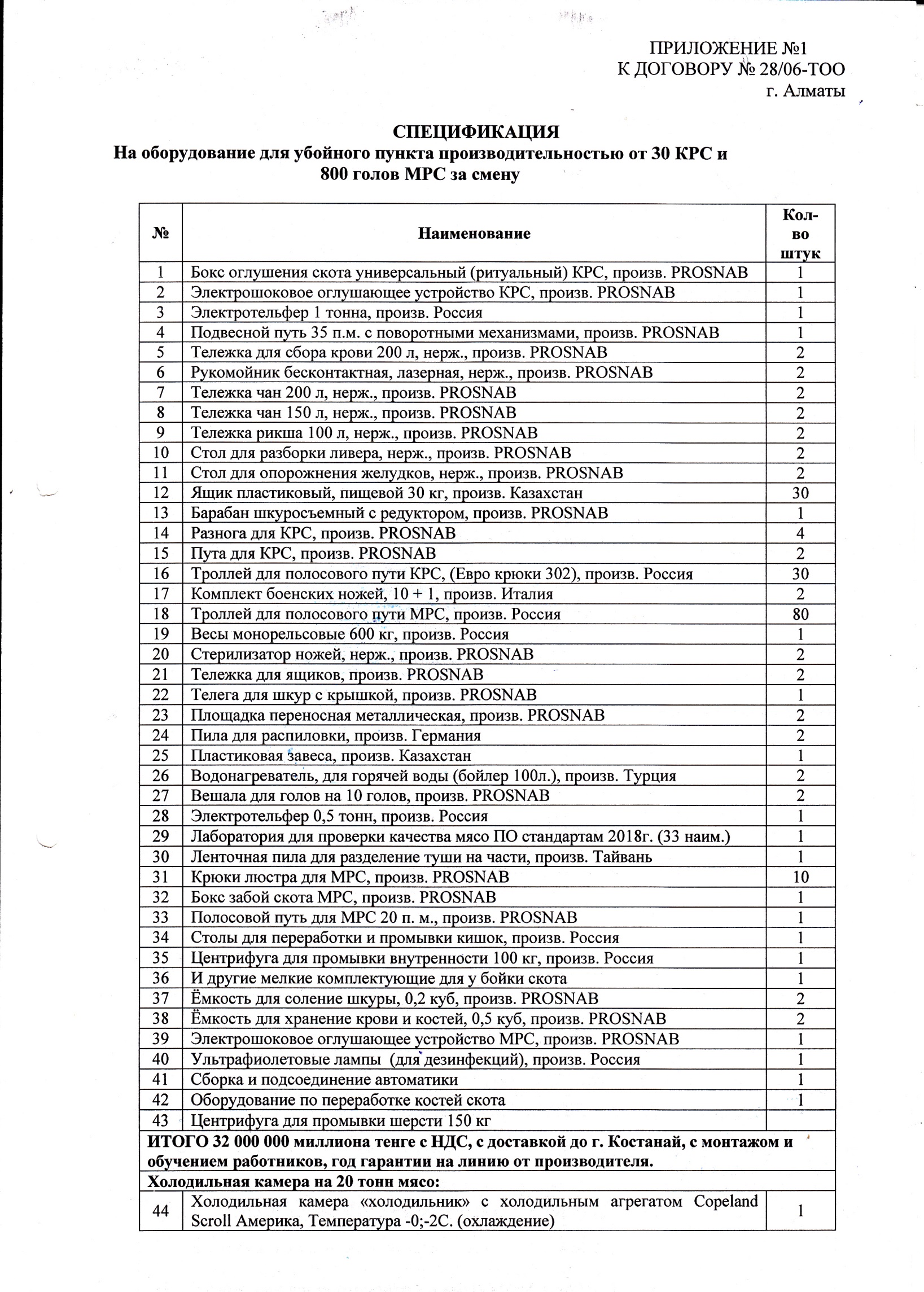 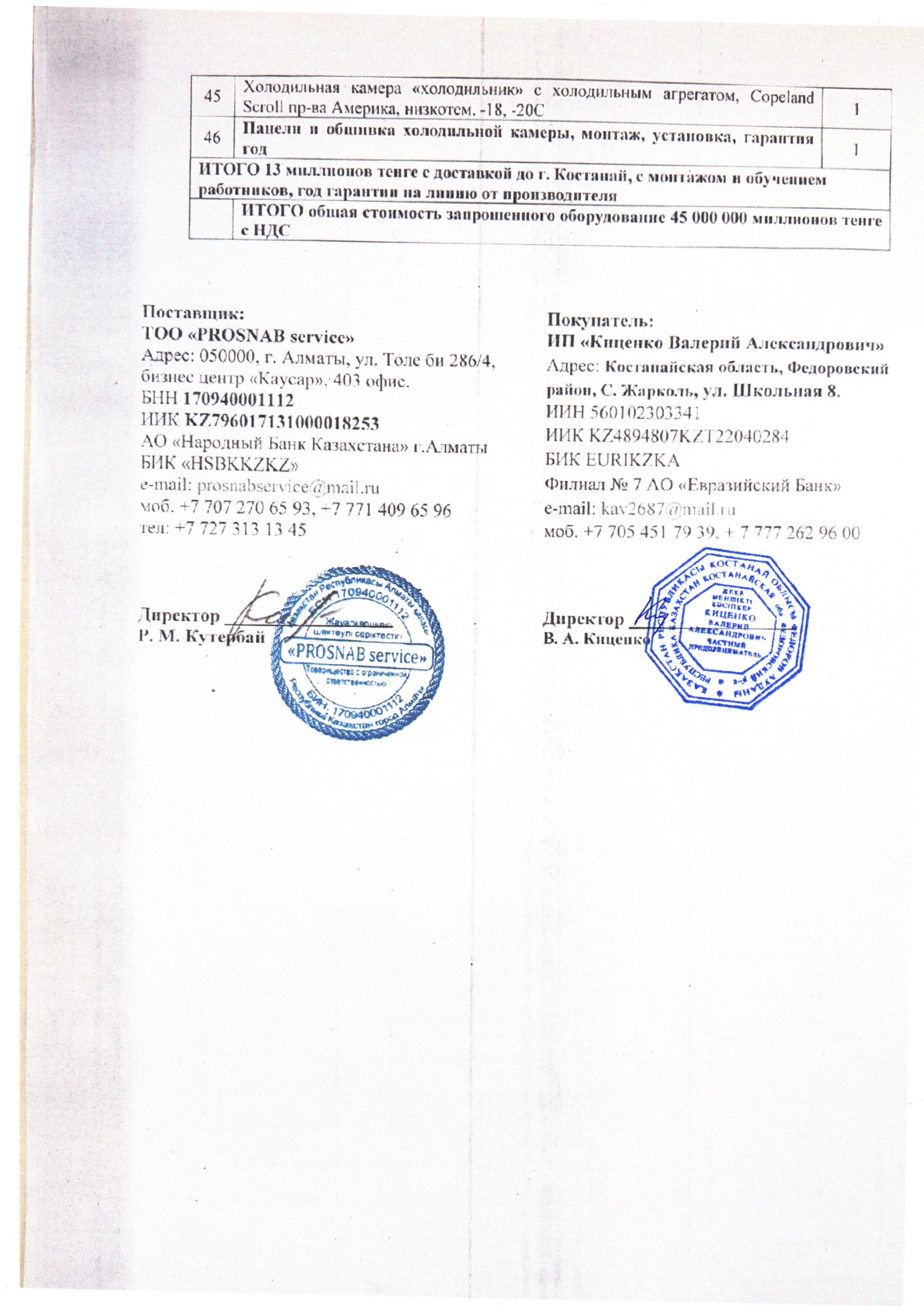 План реализацииПредполагается, что реализация настоящего проекта займет период с апреля 2019 по сентябрь 2019 г.Календарный план реализации проектаIV. План по персоналуОдним из важнейших факторов успешной реализации проекта, считается формирование сплоченной и опытной команды работников, которая обеспечит решение намеченных задач, по осуществлению планов организации и стабильного развития, создаваемого предприятия. Поэтому, для формирования кадрового состава предприятия, будут привлекаться специалисты, имеющие опыт работы, обладающие определенными знаниями в данном направлении, способные обеспечить высокий уровень организации хозяйственной деятельности предприятия.          Общее управление деятельностью комплекса осуществляется руководителем – инициатором проекта, Иванов          Сейчас на предприятии трудятся 8 человек с заработной платой 70 000 тенге каждому сотруднику.  В рамках данного бизнес-проекта будет создано 14 рабочих мест:V. Маркетинговый раздел5.1. Анализ рынкаВ настоящее время увеличение объемов производства говядины является одной из главных и актуальных задач сельского хозяйства Республики Казахстан. Это определяется как высоким мировым спросом, в т.ч. со стороны России и Китая, так и низкой себестоимостью ее производства в Казахстане, благодаря использованию пастбищ, низкой налоговой нагрузке и другим факторам, включая удобное географическое положение. При этом, для развития отрасли мясного скотоводства в Республике Казахстан требуется обеспечить увеличение поголовья крупного рогатого скота мясного направления и повышение эффективности методов и технологии ведения мясного скотоводства. Текущее маточное поголовье в 3 миллиона голов, растущее естественным путем на 3% ежегодно, способно обеспечить лишь внутреннее потребление говядины, без значительного увеличения объемов экспорта без ущерба внутреннему рынку. Тем самым, создавая условия для увеличения маточного поголовья КРС за счет его массового импорта и дальнейшей передачи его фермерам для дальнейшего разведения, государство обеспечивает защиту внутреннего рынка и увеличение объемов экспорта. Согласно утвержденной стратегии развития мясного животноводства, предполагается увеличение маточного поголовья с 3 до 7 миллионов голов к 2027 году, в том числе импорта 1 миллиона голов. Данное увеличение позволит создать 80 000 новых фермерских хозяйств со средним размером в 50 голов маточного поголовья, доведя их общее число с 20 000 до 100 000. 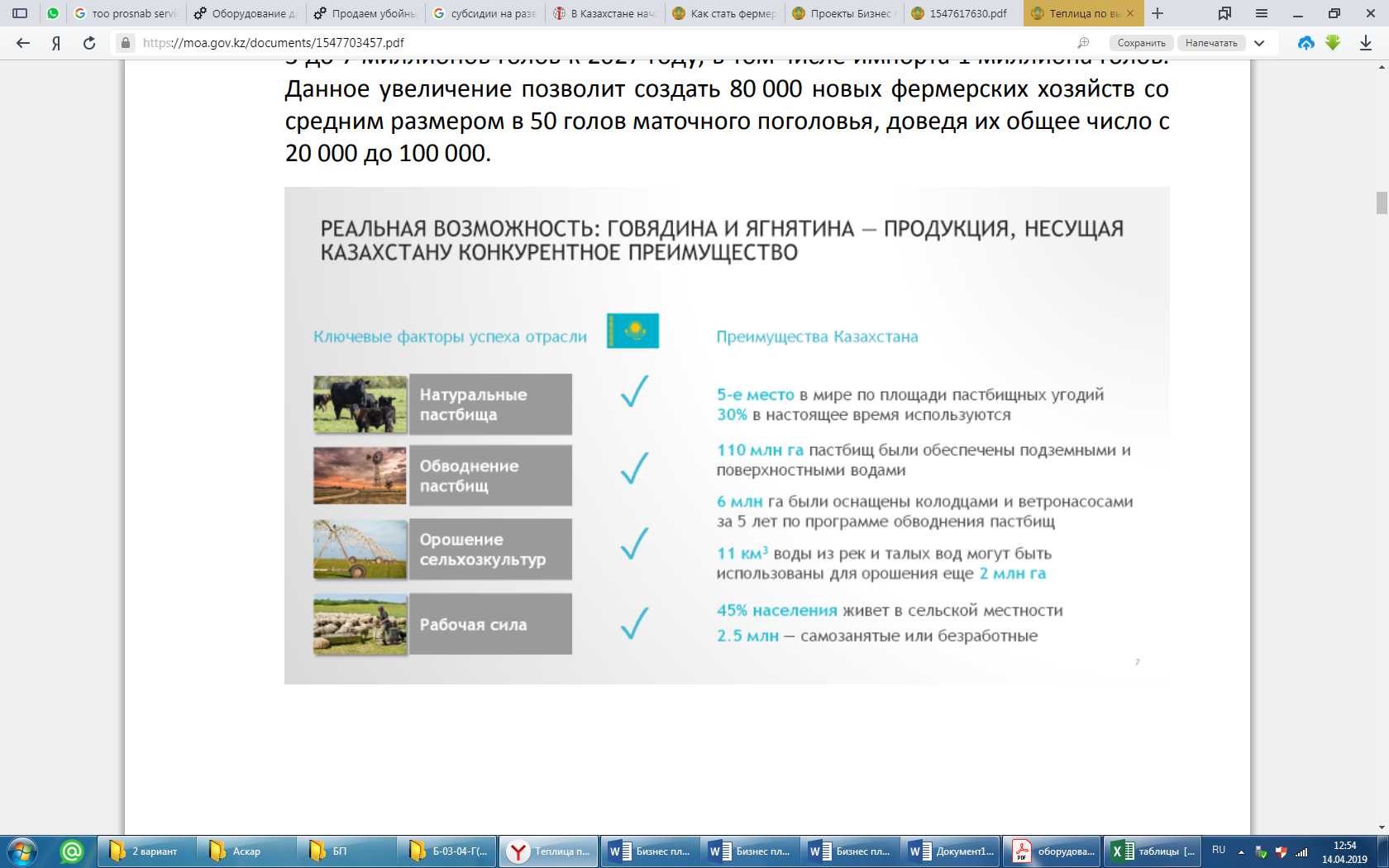 В странах с развитым животноводством (США, Австралия, Канада и др.) мелкие и средние фермерские хозяйства являются фундаментом в отрасли производства говядины, занимаясь разведением маточного поголовья и реализацией телят, ведь их эффективность (выход телят, себестоимость) значительно выше, чем в крупных сельхозпредприятиях, благодаря более высокой эффективности на малых объемах и прямой заинтересованности в результате. В США, например, 700 000 фермеров, со средним размером стада в 62 маточные головы, производят 19% от мирового объема говядины. При этом фермеры встроены в технологическую цепочку со своей специализацией по выращиванию и реализации телят на откормочные площадки, в лице которых имеют гарантированный сбыт, а также покупают генетику в виде племенных быков у племенных репродукторов. Откормочные площадки, мощность которых варьируется от 5 000 до 100 000 скотомест, используя полноценный рацион для зернового откорма бычков и технологию, получают привесы на уровне 1.3 – 1.9 кг в сутки и формируют товарные партии откормленного скота однородного качества на переработку. В настоящее время у фермеров Республики Казахстан есть все условия, чтобы стать полноценными участниками отрасли мясного скотоводства. Государство всесторонне поддерживает фермеров в виде приоритетного выделения земли, льготных кредитов на приобретение маточного поголовья КРС, необходимой техники и оборудования, для обеспечения автоматизации производства, обеспечения сбыта их продукции и доступа к знаниям.По информации Агентства РК по статистике, с каждым годом увеличивается число крестьянских (фермерских) хозяйств. Общее количество крестьянских (фермерских) хозяйств в Казахстане на 1 января 2017 года достигло 170 тысячи единиц, что на 9,2% больше, чем на соответствующую дату прошлого года.В 2017 г. фермерами республики произведено сельскохозяйственной продукции, по оценке, на 158,5 млрд. тенге, в т.ч. продукции растениеводства –  на 144,9 млрд. тенге, животноводства – на 13,6 млрд. тенге (5%).При этом с начала 2000-х годов в отрасли животноводства наблюдается стабильный рост поголовья скота и птицы, а также производства продукции животноводства.По данным Комитета по статистике МНЭ Республики Казахстан в 2017 году поголовье скота составляло: крупный рогатый скот 5,9 млн. голов, овцы и козы 17,7 млн. голов, свиньи 0,8 млн. голов, птицы 35,2 млн. голов.Потенциал республики в настоящее время реализован не полностью. В сравнении с 1990 годом численность поголовья скота и птицы уменьшилось: КРС в 1,6 раза, МРС в 2 раза, свиньи в 4 раза, птицы в 1,7 раза.Диаграмма 1. Поголовье скота в Республике Казахстан, млн. голов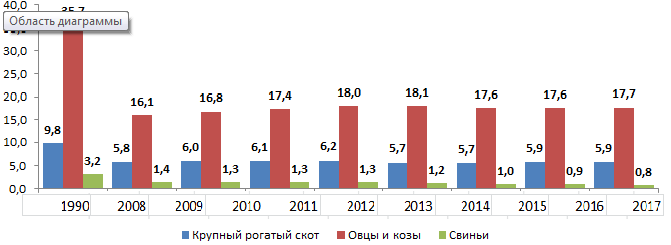 Источник: Комитет по статистике МНЭ РКНа сегодняшний день существует острая потребность в убойном пункте в Федоровском районе, для оказания услуг по убою скота. Информация по объектам убоя Костанайской области на 01.01.2019 годаФедоровский район географически граничит с Тарановским, Карабалыкским, Мендыкаринским и Костанайским районами. Согласно полученной информации в Федоровском и Тарановском районах действующих убойных пунктов нет вообще. В Карабалыкском и Мендыкаринском районах имеются по одному убойному пункту, которые на самом деле являются убойными площадками, на которых отсутствует всё необходимое оборудование, где можно было бы осуществлять забой скота в соответствии с соблюдением всех норм и требований законодательства РК. Основная часть закупа будет производиться у населения, так как в Костанайской области более 50% поголовья крупного рогатого скота сосредоточено в личных подворьях населения. Кроме того закуп скота будет производиться в крестьянских хозяйствах и ТОО 												головЗабито в хозяйстве или реализовано на убой скота и птицы во всех категориях хозяйств в 2018 г в живом весе, тоннСогласно статистическим данным в 2018 году только в двух районах было забито 8 189 тонн КРС в живом весе, что при 50% выходе составит 4 094 тонн мяса (или более 20 000 голов КРС). При максимальной производительности убойного пункта 30 голов в смену убойный пункт сможет произвести убой всего 7 000 голов КРС в год. Что покрывает только одну треть от необходимой потребности двух районов.Численность скота и птицы во всех категориях хозяйств на 1 январяЗабито в хозяйстве или реализовано на убой скота и птицы во всех категориях хозяйствв живом весе, тоннВ том числе забито в хозяйстве или реализовано на убой скота и птицы в хозяйствах населенияИсточник: Комитет по статистике МНЭ РК http://stat.gov.kz Таким образом, приведенные выше данные свидетельствуют о динамичном развитие рынка животноводства в целом по Казахстану, и по Костанайской области в частности. Что на фоне развития обрабатывающей промышленности, в том числе молокоперерабатывающей и мясоперерабатывающей, детерминирует перспективность выбранной инициатором сферы деятельности.Максимальная производственная мощность убойного пункта составляет 600 голов в месяц или 7 200 голов в год, при среднем живом весе КРС 340 кг годовая производительность составит 2 448,0 тонн в живом весе. Учитывая своё географическое месторасположение, предприниматель планирует охватить Федоровский и Карабалыкский районы и частично прилегающие поселки Костанайского района. Принимая во внимание некоторую сезонность бизнеса, конкуренцию со стороны частных скупщиков мяса в расчетах будет учитываться пессимистический прогноз по загруженности убойного цеха на треть от максимальной мощности. В таком случае доля рынка предпринимателя от услуг забоя и закупа составит ((2448,0 * 33%) / 8 188,9) * 100 = 10%, что является вполне достижимой целью.5.2.  Стратегия ценообразованияИнициатор проекта, Иванов, на основе учета себестоимости производимой продукции, а также действующих тенденций на рынке, определяет ценовую политику предприятия. При формировании ценовой политики, инициатор проекта учитывает все основные факторы, влияющие на цену своего товара. Исходным фактором цены являются собственные издержки плюс прибыль, учитывая при этом текущее соотношение спроса, предложения и темпы инфляции.Кроме того, при определении цены учитываются цены конкурентов на аналогичную продукцию и услуги, принимая во внимание и то, что в основном потребитель рассматривает цену как показатель качества.Доходы компании будут складываться из:Реализация закупленного мяса КРС в убойном виде;Оказание услуг населению и юридическим лицам по забою скота;Разведение лошадей и реализация мяса конины Закуп мяса говядины осуществляется в частных подворьях у населения и сельхозпредприятий по 1 100 тенге за кг. Цена реализации составляет 1250 тенге за 1 кг. Средний вес одной туши 200 кг. С вводом в эксплуатацию нового убойного пункта производительностью от 30 голов в смену (при 20 рабочих днях 600 голов в месяц) производственная мощность по забою КРС при загрузке на одну треть составит 10 голов в смену. Учитывая наличие конкуренции и прочие факторы специфики бизнеса в расчетах принят пессимистический прогноз 200 голов в месяц.Мониторинг цен на закуп и реализацию мяса в Костанайской области https://www.olx.kz 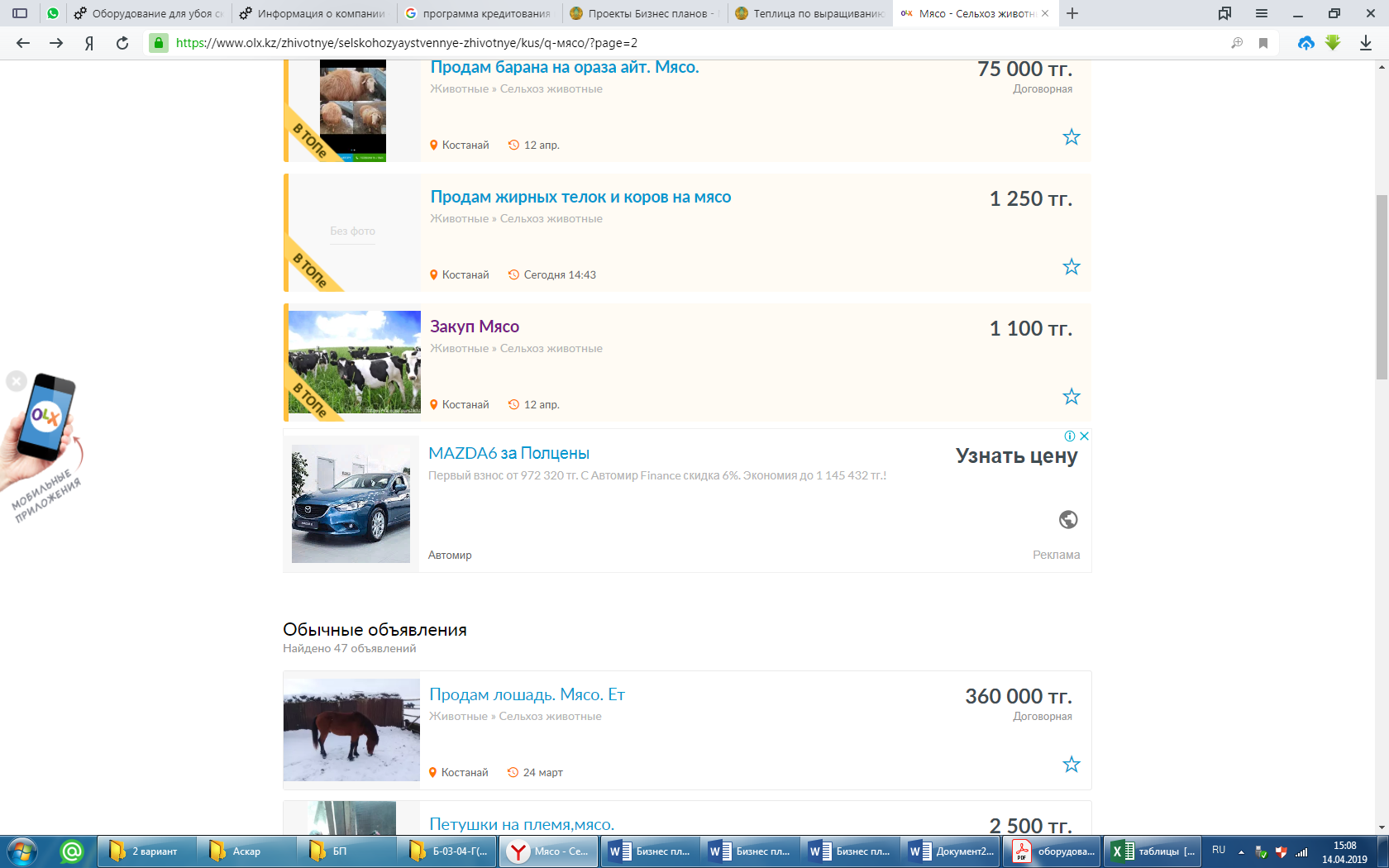 Доходы от оказания услуг по забою КРС складываются из того что остаются голова, шкура и сбой, которые в дальнейшем реализуются. Предприниматель будет получать доход от реализации сбоя (голова, кишки, сердце, печень, почки т.д.). С одной головы выходит 60 кг сбоя по 500 тенге за кг. Также предприниматель реализует шкуры КРС по 250 тенге за кг. Средний вес одной шкуры – 25 кг. Шкуры КРС предприниматель реализует ТОО Рудненский кожевенный завод.Конина предпринимателем не закупается, так как имеется собственное поголовье на данный момент 200 голов, которое ежегодно воспроизводится. Основная реализация конины производится в осенне-зимний период. Цена реализация конины – 1500 тенге за кг. Средний вес одной туши лошади составляет 250 кг.5.3. Описание нынешних и потенциальных клиентовСтруктурно потребителей убойного пункта можно поделить на следующие категории: - учреждения общественного питания;- мясоперерабатывающие комплексы;- различные категории населения области. Первый и основной канал сбыта формируют предприятия мясоперерабатывающего комплекса, в том числе, производящие продукцию экспортного характера. Другими потребителями убойного пункта являются государственные организации и частные лица, покупающие продукцию крупными, средними и даже мелкооптовыми партиями. Основными потребителями могут стать мясоперерабатывающие предприятия (производство колбас, производство мясных консервов, производство мяса в вакуумной упаковке и др.) Часть планируемой к выпуску продукции будет в дальнейшем распределяется через розничную торговую сеть. На сегодняшний день клиентами предприятия могут стать розничные торговые предприятия Костанайской области, а также в перспективе города Астана, Актобе, Челябинск и другие. Это магазины различной специализации и форм собственности (супермаркеты, универсамы, продуктовые магазины, рынки и т.д.). Обслуживание магазинов может происходить на основе заключенных договоров либо на основе разовой заявки.   Поставщиками КРС для последующего забоя будут местные подсобные хозяйства в лице КХ Нан, КХ Бублик, ТОО Турар, ТОО Гранд и многие другие. Сейчас реализация мяса говядины и конины реализуется в магазины, рынки и супермаркеты г. Костанай, а также мелким предпринимателям, торгующим мясной продукцией. Шкуры КРС предприниматель реализует ТОО Рудненский кожевенный завод.5.4.  Конкуренция          Исследуя конкурентную среду, мы выявили, что все представленные предприятия по убою скота являются устаревшими и несоответствующими международным стандартам.Для повышения качества конечного продукта, т.е. мяса, необходимо строительство сети пунктов по убою скота в крупных населенных пунктах. Это позволит значительно увеличить качество убоя скота, упорядочить процесс его проверки на безопасность. Рассматривая структуру конкуренции в отрасли, можно сказать, что основным конкурентом продукции убойного пункта является импортное мясо. Импортное мясо – конкурент отечественного продукта. В мясе, продаваемом казахстанскими производителями, много костей. Средний сдаточный вес баранины у казахстанского производителя примерно 31–33 кг, тогда как на Западе стандарт не меньше 48 кг, по крупному рогатому скоту (КРС) в Казахстане 280–320, а в развитых странах – около 450 кг. Кроме того, себестоимость казахстанского мяса по разным видам выше импортного в 1,5–2 раза. Да и ветеринарные требования не всегда на высоте. Животные больше болеют, поэтому используется масса лекарств, что по мировым стандартам недопустимо. Также казахстанское мясо в основной массе не соответствует мировым требованиям из-за несбалансированности кормов. Мало в рационе сочных кормов, сенажа, монокорма (зерносенаж), кормовой свеклы, белков, необходимых минеральных добавок и витаминов. Одним из основных направлений повышения конкурентоспособности казахстанской продукции (наряду с таможенно-тарифной политикой) является снижение себестоимости продукции. Издержки производства продукции животноводства в значительной степени зависят от кормов, стоимость которых ежегодно повышается. Основными конкурентами будут областные убойные цеха, а также поставщики импортного мяса.5.5. Стратегия маркетингаОрганизация оказания услуг на предприятии осуществляется с учетом следующих принципов:1. Постоянный мониторинг конкурентоспособности и работа над ее совершенствованием;2. Использование комплекса мер по формированию спроса и стимулированию сбыта, формированию имиджа и закреплению постоянных клиентов.Рекламная кампания формируется в различных направлениях:- размещение информации в интернете;  - использование «сарафанного радио»5.6. Ситуационный анализ (SWOT)SWOT-анализ является одним из исключительно действенных методов самоанализа и самоконтроля за результатами хозяйственной деятельности предприятия. Проведение ситуационного анализа позволит нам объективно рассуждать о возможностях данного хозяйства, и выбрать наиболее перспективные направления развития ее деятельности.При анализе ситуации рынка и потенциала создаваемого предприятия были определены следующие сильные и слабые стороны проекта.         Анализируя данные, полученные SWOT-анализе можно сделать вывод, что проект имеет больше сильных сторон и возможностей, чем слабых сторон и неблагоприятных факторов. Использование возможностей сильных сторон и благоприятных факторов, активная маркетинговая стратегия позволят предпринимателю повысить эффективность и привлекательность проекта, а также востребованность продукции среди потребителей.Таким образом, реализация проекта позволит:- Получить высокие финансовые результаты;- Завоевать позиции на мясном рынке оптово-розничной торговли; - Удовлетворить потребительский спрос населения в сельхозпродукции;- Обеспечить внутренний рынок отечественным товаром;- Вытеснить потенциальных конкурентов- импортных производителей.VI. Финансовый план6.1. Планируемые объемы продаж в месяцВыручка:Поскольку основные доходы предприятия будут складываться от реализации закупленного мяса и дополнительных доходов от реализации шкуры, сбоя и прочих отходов, доходная часть рассчитана из прогноза что 100 голов будет закуплено у сдатчиков и на 100 голов будет оказана только услуга забоя. Доходы в месяц тыс.тг.Расчет стоимости услуг по оказанию услуг забояДоходы в год, тыс.тг.При максимальной загрузке 30 голов в смену в расчетах учтена загрузка в 10 голов в смену. 6.2. Список общих издержекПостоянные расходы в месяцПрогноз постоянных расходов составлен с учетом роста цен на 10% ежегодно.Заготовка кормов производится для откорма лошадей в предубойный период. Оставшийся период лошади находятся на подножном корму. Кроме того, корма необходимы для КРС которые будут содержаться перед убоем из расчета 120 голов ежедневно.6.3. Отчет о прибыли и убытках          В данном разделе в сводном виде приведены прогнозы объемов продаж, состав и структура затрат, включая выплаты процентов по кредитам. Величина дохода от реализации продукции и как финансовый результат величина прибыли. Таблица составлена с разбивкой на каждый год за весь период реализации проекта в Приложении №1 6.4. Отчет о движении денежных средств (кэш-фло)Основной задачей прогнозирования движения денежных средств, является поддержание ликвидности проекта, т.е. возможность вовремя рассчитаться с кредиторами.Прогноз движения денежных средств в Приложении №2Таблица демонстрирует обеспеченность денежными ресурсами данного проекта по каждому периоду. Исходные данные в этой таблице корреспондируются с прогнозом отчета о прибылях и убытках.VII. Анализ рисковПредпринимательская деятельность, особенно на первоначальном этапе, во всех формах и видах сопряжена с риском. Перед начинанием любого дела следуют тщательно провести анализ всех возможных рисков, которые могут возникнуть при реализации бизнес-идеи.Инвестиционный риск - это вероятность возникновения непредвиденных финансовых потерь в ситуации неопределенности условий инвестирования.Главные риски, присущие данному инвестиционному проекту и предупредительные мероприятия, которые необходимо сделать в ходе реализации бизнес - проекта:1. Риск невыполнения производственной программы – в базовых допущениях необходимо заложить минимальную производительность исходя из среднего числа клиентов;2. Риск приобретения некачественного сырья – внимательно относиться к выбору поставщиков;3. Риск потери ликвидности вследствие неравномерности продаж – возврат денежных средств в случае привлечения кредита производить равномерными платежами, c возможностью отсрочки и частичного досрочного погашения;4. Риск развития конкуренции – разрабатывать новые стратегии и вводить новые мероприятия по привлечению клиентов.Анализ и выявление инвестиционных рисков позволяет избежать ошибок и финансовых потерь в будущем при реализации бизнес – идеи.VIII. Социальный раздел          Обоснованием проекта с точки зрения социальных и демографических характеристик населения является то, что в рационе питания, обеспеченность мясной продукцией – один из важнейших показателей полноценности рациона. Поэтому так значительна роль этой продукции в питании человека и объяснима ее круглогодичная потребность. Достоинствами проекта являются: Реализация собственной деятельности в селе;Получение инструментов государственной поддержки в виде субсидий в случае реализации проекта;Данный проект будет способствовать:Увеличению товарооборота в регионе;Создание новых рабочих мест;Увеличение объема местного бюджета.IХ. Экологический разделПроект не требует дополнительной экологической экспертизы, т.к. применяемая технология обеспечивает соблюдение всех необходимых экологических норм. Данная деятельность безопасна для окружающей среды и будет проходить в строгом соответствии с правилами и законами Республики Казахстан.Экологические риски, связанные с данной деятельностью минимальны.ИП Иванов, дата________________Структура инвестиционных вложенийСумма, тыс. тенгеСобственные средства76 000 000Заемные средства в т.ч.90 000 000 - на приобретение оборудования убойного пункта45 000 000 - на пополнение оборотных средств45 000 000Всего166 000 000Операционный цикл в дняхОперационный цикл в дняхОперационный цикл в дняхОперационный цикл в дняхОперационный цикл в дняхПроизводственный циклПроизводственный циклПроизводственный циклПроизводственный циклПогашение Дт задолженностиЗакуп и доставка КРСЗабой КРСОхлаждение мяса Формирование партииОтгрузка и доставка мяса покупателюПогашение Дт задолженности32235 15 15 15 15 15Структура инвестиционных вложенийСумма, тенгеСобственные средства - на строительство здания убойного пункта76 000 000Заемные средства в т.ч. - на приобретение оборудования убойного пункта45 000 000Всего121 000 000Валюта кредитаТенгеСтавка вознаграждения, в год (%)14,0Срок погашения, мес.84Выплата процентов ЕжемесячноВыплата основного долгаЕжемесячноЛьготный период по основному долгу инвестиционного займа6 месяцевНаименование предприятияИП ИвановАдресКостанайская область, Федоровский район, с. _____________Дата регистрации05.08.2002ОКЭД01420, 01431, 1011ИИН	___________Номер телефона___________После предварительного ветеринарного осмотра животное помещается в боксБокс для оглушения скота универсальный (ритуальный) КРС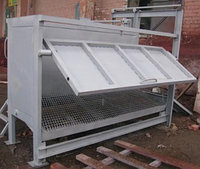 С помощью электрошокера проводится оглушение животного Электрошоковое оглушающее устройство КРС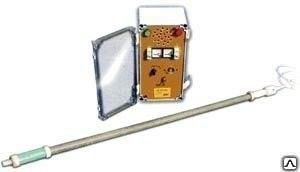 Обескровливание туши –осуществляется в подвешенном состоянии. С помощью тельфера осуществляется подъем туши на подвесной путь с кронштейнамиЭлектротельфер 1 тонна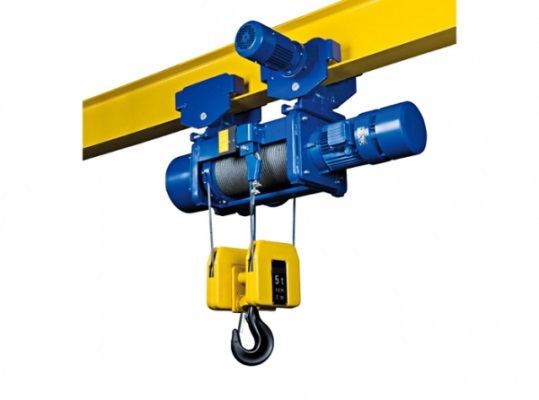 Снятие шкуры производится сначала вручную с задних и передних конечностей, в области предплечья, шеи, вымени или мошонки, пахов, бедер и частично хвоста. Затем с помощью специальным агрегатом для съема шкур, который позволяет аккуратно отделить ее от туши, наматывая на специальный вал и исключая возможный брак. Барабан шкуросъемный с редуктором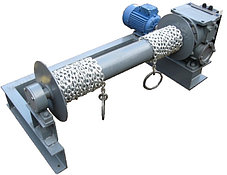 Затем вручную производится нутровка туши. Процесс удаления внутренних органовТележки, столы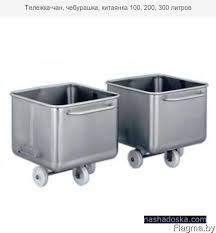 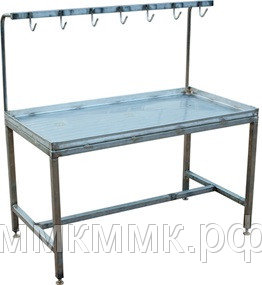 Туша перемещается по подвесным путям. Подвесные пути - надземное транспортное устройство, состоящее из столбов или опор с кронштейнами, к которым крепятся 1 или 2 рельса.Подвесные пути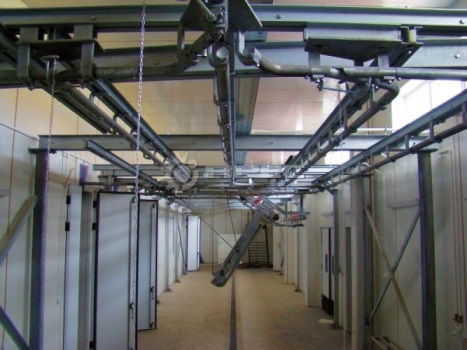 С помощью троллей туша перемещается по подвесным путямТроллей для полосового пути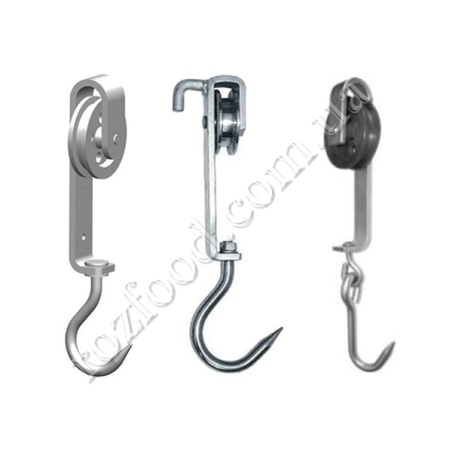 С помощью пилы туша делится пополамПила для распиловки туш. Предназначена для продольной распиловки туш крупного рогатого скота на полутуши. 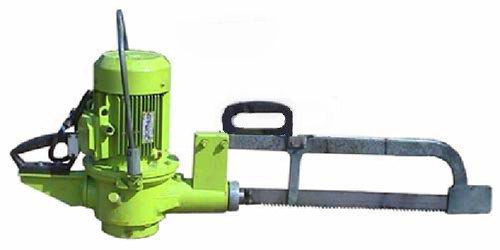 Центрифуга предназначена для шпарки и очистки от слизистой оболочки рубцов крупного рогатого скота, мойки книжек крупного рогатого скота, сычугов.Центрифуга для промывки внутренний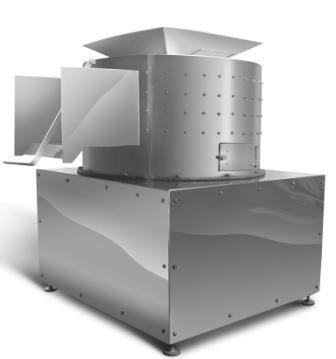 Холодильные камеры для охлаждения используются для вертикального хранения туш свиней, крупного и мелкого рогатого скота, а также для хранения мяса птицыХолодильная камера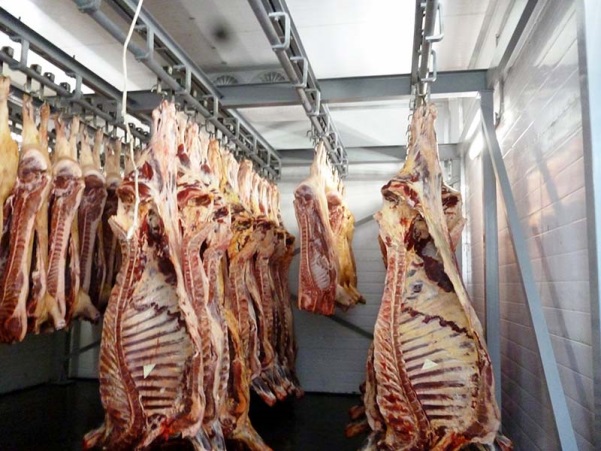 Мероприятия\Месяц201920192019201920192019Мероприятия\МесяцапрельмайиюньиюльавгустсентябрьПроведение маркетингового исследования и разработка ТЭОРешение вопроса финансированияПолучение кредитаПредоплата за оборудованиеПоставка и монтаж оборудованияПоиск персоналаЗаключение контрактовНачало работыДолжностьКоличествоОклад, тыс.тенгеАдм.-управленческий персоналБухгалтер1120Итого1120Производственный персоналБойщик480Лаборант180Пастух2100Разнорабочий 270Ветврач1100Заготовитель1100Водитель180Холодильщик190Итого13700ВСЕГО14820№ п\пНаименованиеМестонахождение                  (адрес, телефон)Мощность в сутки голов (КРС, МРС, лошади, свиньи, птицы)Учетный номер объекта производства Дата выдачиЛаборатория ВСЭ   (собственная, № лицензии) или РВЛПримечаниеУбойные пунктыУбойные пунктыУбойные пунктыУбойные пунктыУбойные пунктыУбойные пунктыАулиекольский районАулиекольский районАулиекольский районАулиекольский районАулиекольский районАулиекольский районАулиекольский район1ТОО "Аз-Хазар" (Алыев Р.Т.)Аулиекольский  район                 п. Аманкарагай, т. 99-6-88КРС-60; МРС-80; Свнией-60;KZ P 03/U2 - 0002 - 05.02.10Аулиекольский РВЛдействующий2ТОО "ПЗ Сулуколь"Аулиекольский  район,               с. Юльевка, т. 93-7-01крс-10 г.                        мрс-20 гKZ P 03/U2 - 0007 - 08.02.10на консервации с 2010 г. в связи с нерентабельностью.Денисовский районДенисовский районДенисовский районДенисовский районДенисовский районДенисовский районДенисовский район3ТОО Костанай Трейд (Липатов,    Смадияров Б.С.)с. Денисовка ул. Сельхозтехники 5тел.  8714342-17-61КРС - 20 гол.Свиньи - 40 гол.  лошади - 10 гол.KZ P.04/U2-0065/E  от 25.09.2018гНикулина М.М.действующийЖитикаринский районЖитикаринский районЖитикаринский районЖитикаринский районЖитикаринский районЖитикаринский районЖитикаринский район4ИП "Алиев А.Э."                         (Алиев А.Э.)Житикаринский район  п. Пригородный  тел. 8 (714)35 3 22 50, тел. 8(714)35 7 33 26КРС-70г.                   мрс-150г.KZ P 06/U2 - 0045/Е от  07.09.17Житикаринская РВЛдействующий5ТОО "АгроМирЖитикара "ЧП Булудов Р.П.Житикаринский район п. Пригородный 87143525556КРС-10г.    св-15г.                    лощ-5г. мрс-25г.KZ P 06/U2 - 0048/Е от  08.12.17Житикаринская РВЛдействующий6ТОО "АДМ Агро Кост"                        (Жалпаков М.Ж.)г. Житикара                                    87143533219,                            87143530688.КРС-8г.   св-14г.                       лощ-2г.  мрс-16г.KZ Р 06/U2 - 0032 - 09.10.14действующий7ИП "Кубжасаров А.Б."г. Житикара 87143533218, 87051735346,87054164653КРС-15 г. св-10 г. лощ-2 г.мрс-15г.KZ Р 06/U2 - 0033 - 10.10.14Житикаринская РВЛдействующийКамыстинский районКамыстинский районКамыстинский районКамыстинский районКамыстинский районКамыстинский районКамыстинский район8ТОО "Камысты-Инвест"с.Камысты 87143722334крс-20 г.                        мрс-10 гKZ Р 07/U2 - 003Е - 06.09.2014Камыстинский РВЛдействующийКарасуский районКарасуский районКарасуский районКарасуский районКарасуский районКарасуский районКарасуский район9ТОО Карасу-Ет"с.Карасукрс-25 г.KZ Р 09/U2 - 0016 - 11.05.2010Карасуский РВЛдействующий10ИП "Греку А.Г."с.Целинное Карасуский районкрс-10 г.KZ Р 09/U2 - 0022 - 12.04.2011Карасуский РВЛдействующий11ИП "Борьщов В.В."с.Октябрьское                Карасуский районкрс-15 г.KZ Р 09/U2 - 0017 - 11.05.2010Карасуский РВЛнедействующий12ПК СПК "Амангельды-2016"Белорусский с/о
Карасуский районКРС- 5 головKZ Р 09/U3 -РВЛдействующий13К/Х "Байжан"с.Челгаши                       Карасуский районкрс-15 г.KZ Р 09/U2 - 0027 - 03.07.2012Карасуский РВЛнедействующийКостанайский районКостанайский районКостанайский районКостанайский районКостанайский районКостанайский районКостанайский район14ИП "Альтенгоф А,К."Костанайский район п.Затобольск ул. Семина 30/2                                                     т.8-71455-2-59-08    сот:87772398375КРС - 40 гол.     свиньи -30 гол.        лошади - 5 гол.             МРС -30 гол.KZ Р 10/U2 - 0011 - 04.03.2010лицензия №15004202 02,03,2015 гдействующий15ТОО                        "BEEFSTREAM"Костанайский район п.Затобольск 4 км. Аулиекольской трассы                              т.  8-7142-22-61-33КРС - 50 гол.     свиньи -50 гол.                        лошади - 10 гол.             МРС -80 гол.KZ Р 10/U2 - 0033Е - 02.11.2015лицензия №15004606 02.03.2015 гдействующий16ИП "Бурачков С.А."Костанайский район п.Затобольск  ул.Джамбула 39               т 8-714-55-2-26-94КРС - 5 гол.     свиньи -10 гол.KZ Р 10/U2 - 0009 12.02.2010 гРГП "РВЛ"             Рябичева Е.А.действующий17ИП " Аверьянов И.В.Костанайский район п.Затобольск ул. 25 лет Целины 7/1 т.8 714(55) 2 17 97КРС - 15 гол.     свиньи -20 гол.KZ Р 10/U2 - 00010 04.03.2010 гРГП "РВЛ"действующий18ИП " Гусейнов Д.С."Костанайский район                    с.Заречный 10 км. Мендыкаринской трассы                                   т.71455-3-78-20КРС - 30 гол.                             лошади - 5 гол.             МРС -30 гол.KZ Р 10/U2 - 0004 02.02.2010 гШаки К.К.действующийСарыкольский районСарыкольский районСарыкольский районСарыкольский районСарыкольский районСарыкольский районСарыкольский район19ИП "Янковой И.М.п.Сарыколь 8777649040625 голов КРС 15 голов МРС 5 лошадейKZ Р 13/U2 - 0025    11.08.2016 гСарыкольская РВЛдействующий20ИП "Тищенко Ю.А."с.Барвиновка Сарыкольский район 8705456105115 гол- КРС 10 гол- МРС 25 гол- свиней 3гол- лошадейKZ Р 13/U2 - 0037/Е  05.05.2016 гСарыкольская РВЛдействующий21ИП "Дандыбаев Е.А."п.Сарыколь 8714519319315 голов КРС 15 голов МРС 2 головы лошадейKZ Р 13/U2 - 0021        24.12.2010 гСарыкольская РВЛг.Костанайг.Костанайг.Костанайг.Костанайг.Костанайг.Костанайг.Костанай22ИП Поздняков И.А.г.Костанай п. Амангельды ул. Карла Маркса, 49/1  25-90-86КРС - 40 гол.     свиньи -50 гол.        лошади - 20 гол.             МРС -100 гол.KZ Р 17/U2 - 0006 12.02.2010 гТОО "Кыпкер" № 0005151 серия ВСЭ от 04.05.2006годадействующий23ТОО " Аскос и К"                      ТОО"SТЕАК-2016"г.Костанай ул. Оржоникидзе 54КРС - 50 гол.KZ Р 17/U2 - 00014 08.04.2010 гКОФ РГП "РВЛ"действующий24ТОО "Костанай-Агро-Продукт"г.Костанай                                           Трасса   Екатеринбург - Алматы  543 км, строение 1                           рук. Аймакенов Канат МаратовичКРС - 50 гол.     МРС-40 гол.        лошади - 10 гол.KZ Р 17/U2 - 0034  28.01.2016 гТОО  "ВетЛюкс" №01 от 20.10.2016 годадействующийг.Аркалыкг.Аркалыкг.Аркалыкг.Аркалыкг.Аркалыкг.Аркалыкг.Аркалык25ТОО "Умут"г.Аркалык Промбаза (Болепова Б.А.)KZ Р 18/U2 - 0040           27.07.2016 гнедействующий26ТОО Торгай-Етг.  Аркалык промбазаКРС - 50 гол.     МРС-40 гол.        лошади - 10 гол.KZ Р 09/U2-0067 от 13.11.2018 гдействующий27ИП "Тугайбаева Р"г.Аркалык п.Северный 87012490630КРС - 3 гол.     свиньи -2 гол.        лошади - 2 гол.KZ Р 18/U2 - 0026 14.05.2012 гАркалыкская городская ветлабораториядействующийг.Рудныйг.Рудныйг.Рудныйг.Рудныйг.Рудныйг.Рудныйг.Рудный28ИП Коныртаев Н.Е.г.Рудный Промзона строение 1991крс-10 г.                        мрс-20 гKZ Р 20/U2 - 0064/Е 13.07.2018 гЖармухамбетов Б.А.действующий29ТОО "Жас-Канат-2006"г.РудныйптицаKZ Р 20/U4 - 0007Е 13.12.2016 гУзункольский районУзункольский районУзункольский районУзункольский районУзункольский районУзункольский районУзункольский район30ИП "Каратал"с.Узунколькрс-10 г.                        мрс-20 гKZ Р 15/U2 - 00015  03.12.2017 гРВЛВременно приостановленМендыкаринский районМендыкаринский районМендыкаринский районМендыкаринский районМендыкаринский районМендыкаринский районМендыкаринский район31ТОО "Пик"с.Боровское ул.Женіс 130     8714432-15-33 8(71443)3-20-27КРС - 4 гол             МРС - 2 гол                       лош - 3 гол          свиньи - 6 голKZ Р 11/U2 - 0018                    2511.04.2016 гРГП на ПХВ Мендыкаринская РВЛ КВК и Н МСХ РКдействующийТарановский районТарановский районТарановский районТарановский районТарановский районТарановский районТарановский район32ТОО "им Майлина"с.Асенкритовское                  Тарановский районкрс- 5 г.   Убой для нужд ТООKZ Р 14/U2 - 0012 18.03.2010 гТарановская РВЛдействующий (убой только для нужд ТОО (спецубой для общепита))33АО "Север Птица"Тарановский район          с.Майское (Мякотин К.В.)KZ P.14/U2-0003      12.02.2010недействующий (производство полностью остановлено)34ИП "Тобылбаев И.Ж."Тарановский район с.Тарановское ул.Западная 3крс-10 г.                        мрс-20 гKZ Р 14/U1 - 0004 14.01.2013 гТарановская РВЛнедействующий (производство полностью остановлено)Карабалыкский районКарабалыкский районКарабалыкский районКарабалыкский районКарабалыкский районКарабалыкский районКарабалыкский район35СПК "Кособа 2017"Карабалыкский район с.КособаКРС- 5 головKZ Р 08/U2 - 0050  от 15.12.2017 гВ/в ППК Ковалев Э.В.действующийВсе категории хозяйствСельскохозяйственные предприятияИндивидуальные предприниматели и крестьянские или фермерские хозяйстваХозяйства населенияҚостанай облысы471 801127 37086 385258 046Қарабалық36 21321 5332 36812 312Федоров27 3598 6094 26014 490 Скот и птица
 всех видовВ том числе Скот и птица
 всех видовкрупный рогатый скот Скот и птица
 всех видовкрупный рогатый скотҚостанай облысы96 801,054 352,1Қарабалық6 687,95 397,4Федоров5 229,42 791,5Крупный рогатый скот Крупный рогатый скот Крупный рогатый скот Из них Из них Из них Из них Крупный рогатый скот Крупный рогатый скот Крупный рогатый скот коровыкоровыкоровыбыки-произво-дители2019г.2018г.2019г. в % к
 2018г.2019г.2018г.2019г. в % к
 2018г.2019г.Қостанай облысы   455 166   440 720    103,3   209 458   206 924    101,27 440Қостанай қаласы   2 537   2 439    104,0   1 360   1 281    106,2172Арқалық қ.ә.   19 626   19 159    102,4   9 154   9 015    101,5248Лисаков қ.ә.    952    940    101,3    408    398    102,511Рудный қ.ә.   1 973    9182,1 есе   1 681    6162,7 есе292Алтынсарин   17 373   17 062    101,8   7 463   7 386    101,0237Амангелді   35 924   33 706    106,6   21 525   20 063    107,3709Әулиекөл   40 115   39 193    102,4   18 547   18 545    100,0859Денисов   27 356   25 699    106,4   11 360   10 795    105,2454Жангелдин   32 464   31 760    102,2   16 424   15 503    105,9636Жітіқара   18 759   18 704    100,3   7 514   7 100    105,8386Қамысты   18 419   18 032    102,1   6 193   6 152    100,7109Қарабалық   36 409   28 802    126,4   11 720   11 417    102,7231Қарасу   23 126   31 149    74,2   10 466   15 532    67,4688Қостанай   44 762   44 762    100,0   19 627   19 627    100,0508Меңдіқара   29 748   27 003    110,2   12 162   11 416    106,5177Hауырзым   22 782   21 502    106,0   13 481   12 953    104,1386Сарыкөл   16 108   15 936    101,1   7 813   7 556    103,4219Таран   24 957   23 870    104,6   12 236   11 924    102,6149Ұзынкөл   15 235   14 497    105,1   7 676   7 373    104,1850Федоров   26 541   25 587    103,7   12 648   12 272    103,1119 Скот и птица
 всех видовВ том числеВ том числеВ том числеВ том числеВ том числеВ том числе Скот и птица
 всех видовкрупный рогатый скотовцы козы  свиньи   лошади  птица  Скот и птица
 всех видовкрупный рогатый скотовцы козы  свиньи   лошади  птица Қостанай облысы96 801,054 352,15 763,6429,321 810,67 772,56 635,0Қостанай қаласы847,9550,921,80,7233,933,84,1Арқалық қ.ә.2 759,31 629,9235,220,6506,7288,078,9Лисаков қ.ә.146,676,77,5-42,514,13,8Рудный қ.ә.849,562,68,40,847,41,6728,5Алтынсарин3 812,92 340,6131,59,2603,2393,4331,4Амангелді5 156,13 000,3891,9147,3-1 074,841,9Әулиекөл8 615,25 187,5305,330,52 537,0504,441,0Денисов5 217,83 240,8237,76,91 365,8298,667,6Жангелдин4 922,52 834,21 199,3125,0-702,062,1Жітіқара2 763,22 147,1153,02,6174,7271,014,2Қамысты3 730,62 576,7242,18,2665,9204,331,8Қарабалық6 687,95 397,4227,86,1731,1244,678,6Қарасу9 446,05 917,5228,86,72 721,9498,870,5Қостанай12 022,54 939,3247,617,81 591,4391,44 834,4Меңдіқара6 599,12 955,1369,86,52 316,9882,667,4Hауырзым3 677,51 982,0288,119,9556,4814,816,3Сарыкөл6 506,12 324,3231,28,13 548,8352,337,7Таран4 666,62 942,4208,97,21 110,0333,961,8Ұзынкөл3 144,31 455,1306,81,81 096,6248,434,0Федоров5 229,42 791,5220,93,51 960,5219,829,1 Скот и птица
 всех видовВ том числеВ том числеВ том числеВ том числеВ том числеВ том числе Скот и птица
 всех видовкрупный рогатый скотовцы козы  свиньи   лошади  птица Қостанай облысы64 489,632 296,15 188,0398,019 704,76 065,1800,7Қостанай қаласы424,3160,221,00,7206,029,64,1Арқалық қ.ә.2 249,41 231,3210,615,7502,6264,824,4Лисаков қ.ә.146,676,77,5-42,514,13,8Рудный қ.ә.126,262,68,40,847,41,65,2Алтынсарин2 568,31 609,3114,78,7593,3184,054,8Амангелді4 155,92 237,8725,3138,7-1 012,641,5Әулиекөл6 572,03 298,1246,229,72 534,6412,741,0Денисов3 207,71 286,3222,66,91 347,7276,367,6Жангелдин4 385,32 448,81 092,6113,8-668,361,8Жітіқара2 020,11 491,6146,31,9135,3230,214,2Қамысты1 950,5875,6210,27,6639,4184,831,8Қарабалық2 846,51 588,2221,76,1728,5229,270,6Қарасу5 973,82 490,4228,16,72 697,8479,070,5Қостанай5 099,53 185,4223,017,41 247,2353,372,6Меңдіқара5 165,72 421,8346,46,51 868,9462,558,8Hауырзым2 583,11 456,5258,717,1497,7337,016,1Сарыкөл4 826,41 468,5215,27,92 755,8338,137,4Таран3 111,61 762,2196,16,5909,8173,261,4Ұзынкөл2 887,91 242,1299,41,81 074,7234,434,0Федоров4 189,01 902,8194,13,41 875,8179,629,1Сильные стороныБлагоприятные факторы ситуации- входит в перечень приоритетных направлений сельского хозяйства;- расположение в непосредственной близости к поставщикам;- многолетний опыт предпринимателя в отрасли, налаженные контакты с поставщиками и покупателями- предусмотрены инструменты государственной поддержки в виде субсидий;- быстрая окупаемость проекта.Слабые стороны Неблагоприятные факторы ситуации и риски- различные факторы, влияющие на ценообразование;- высокие тарифы на энергоносители;- форс-мажор;- нестабильность мировой и отечественной экономики.Реализация мясаКРС КРС ЛошадиЛошадиКол-во голов в месяц100гол5голВес туши400кг.500кг.Убойный вес50%50%Цена 1 кг. мяса1,200тг.1,500тг.Ежемесячный доходГодовой доход24 000тыс.тг.1 875тыс.тг.Расчет доходов от забояКол-во голов в месяц200голВес 1 шкуры25кгВес сбоя с 1 головы60кгЦена 1 кг. шкуры0,250тыс.тг.Цена 1 кг. сбоя0,500тыс.тг.Ежемесячный доход7 250тыс.тг.Годовой доход87 000тыс.тг.Статья доходов2019202020212022202320242025Реализация мяса конины (собственное)15 00022 50022 50022 50022 50022 50022 500Реализация мяса КРС (закуп)158 138288 000288 000288 000288 000288 000288 000Услуги по забою скота42 52187 00087 00087 00087 00087 00087 000Всего215 659397 500397 500397 500397 500397 500397 500тыс.тг.тыс.тг.Затраты2019202020212022202320232024202420252025ФОТ1 3521 4871 6361 7991 9791 9792 1772 1772 3952 395Услуги связи10111213151516161818Канцтовары10111213151516161818ГСМ300330363399439439483483531531Обслуживание и ремонт оборудования100110121133146146161161177177Коммунальные платежи (э/э, вода)100110121133146146161161177177Отопление40444853595964647171Услуги банка5667778899Прочие непредвиденные расходы100110121133146146161161177177Итого6657328058859749741 0711 0711 1781 178Стр-е ГПО работодателя0,3%4,14,54,95,45,95,96,56,57,27,2Налог на имущество0,5%28262524222221211919Расчет амортизационных отчисленийРасчет амортизационных отчисленийРасчет амортизационных отчисленийРасчет амортизационных отчисленийРасчет амортизационных отчисленийРасчет амортизационных отчисленийРасчет амортизационных отчисленийВсего1234556677Норма амортизацииОсновные средства на начало121 000112 700104 40096 10087 80087 80079 50079 50071 20071 200Приход ОС0000000000Амортизационные отчисления, год8 3008 3008 3008 3008 3008 3008 3008 3008 3008 300Остаточная стоимость ОС112 700104 40096 10087 80079 50079 50071 20071 20062 90062 900ЗданиеНорма амортизации5%Основные средства на начало76 00072 20068 40064 60060 80060 80057 00057 00053 20053 200Приход ОС0Амортизационные отчисления, год3 8003 8003 8003 8003 8003 8003 8003 8003 8003 800Остаточная стоимость ОС72 20068 40064 60060 80057 00057 00053 20053 20049 40049 400ОборудованиеНорма амортизации10%Основные средства на начало45 00040 50036 00031 50027 00027 00022 50022 50018 00018 000Приход ОС0Амортизационные отчисления, год4 5004 5004 5004 5004 5004 5004 5004 5004 5004 500Остаточная стоимость ОС40 50036 00031 50027 00022 50022 50018 00018 00013 50013 500Производственные расходыРасход в день, тоннКол-во днейЦена, тыс.тг.20192020Лошади на откорме5060Сено0,0056030,0450540Солома0,0056015,0225270Зерновые0,0106050,01 5001 800Итого2 1752 610КРС на откорме120120Сено0,00536530,06 5706 570Солома0,00536515,03 2853 285Зерновые0,00336550,06 5706 570Итого16 42516 425ВСЕГО18 60019 035